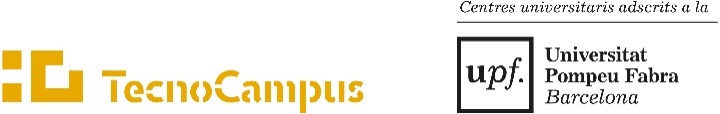 Indica los estudios: Solicito la transferencia de los créditos superados del estudio previo a mi expediente del ESCSET/ESCST/ESUPT.
Si sólo solicitas la transferencia de los créditos cursados en estudios previos hace falta que aportes únicamente el Certificado académico de los estudios de origen.2. RECON Solicito el reconocimiento de los créditos del estudio previo a mi expediente del  ESCSET/ESCST/ESUPT.En el momento de presentar esta solicitud tienes que presentar la siguiente documentación: Certificado académico de los estudios de origen donde consten las asignaturas, número de créditos, calificación obtenida y nota media del expediente. Para los estudios de grado ha de constar la materia de reconocimiento a la cual pertenecen las asignaturas cursadas.  Plan de estudios con el sello del centro universitario.  Los planes docentes o programas de las asignaturas que quieres reconocer con el sello del centro universitario. Resguardo de pago por el estudio del Reconocimiento del expediente académico: Tasas 54,54 € (o el 50%: 27,27 €, en caso de tener carnet de familia numerosa vigente, presentar copia) al número de cuenta del TecnoCampus: Banc de Sabadell: ES34.0081.5375.95.0001097315 (Tasa aprobada en el Decreto de tasas vigente).Responsable del Tratamiento: FUNDACIÓ TECNOCAMPUS MATARÓ-MARESME, con NIF G62034111 y domicilio Avinguda d’Ernest Lluch, 32 - Torre TCM1 08302 Mataró (Barcelona), delegado de protección de datos: rgpd@tecnocampus.cat; de conformidad con el Reglamento (UE) 2016/679, de 27 de abril de 2016, relativo a la protección de las personas físicas  en lo que respecta al tratamiento de datos personales y a la libre circulación de estos datos, así como la Ley Orgánica 3/2018, del 5 de desembre, de Protección de Datos Personales y Garantía de Derechos Digitales (LOPDGDD), en calidad de Responsable del Tratamiento de los datos personales proporcionados en este formulario, informa: Finalidad: Gestionar la solicitud de reconocimiento y transferencia de créditos. Legitimación: La base que legitima el tratamiento de los datos de carácter personal es el cumplimiento de una obligación legal, en virtud del artículo 6.1.c) del RGPD. Conservación: Los datos no se conservarán más tiempo del necesario para las cuales han sido pedidas, excepto que haya una obligación legal. Destinatarios: Los datos serán comunicados a la Universidad competente para la finalidad anteriormente indicada. No se cederán los datos a otros terceros, excepto por obligación legal o con el consentimiento expreso del interesado. Derechos: El estudiante podrá ejercer sus derechos de acceso, rectificación y supresión (Derecho al olvido), limitación de los datos, portabilidad de los datos y oposición, enviando una carta dirigida, acompañada de una fotocopia del DNI del titular de los datos, a la Secretaria General de la Fundació Tecnocampus Mataró-Maresme (Avinguda d’Ernest Lluch, 32. 08302 Mataró) o al correo rgpd@tecnocampus.cat, así como presentar una reclamación ante la Autoridad Catalana de Protección de Datos. FUNDACIÓ TECNOCAMPUS MATARÓ- MARESME le informa que cumple con todos los requisitos establecidos por la normativa de protección de datos y con todas las medidas técnicas y organizativas necesarias para garantizar la seguridad de los datos de carácter personal.Firma del estudianteMataró,    de                               de  202 SOLICITUD DE RECONOCIMIENTO Y TRANSFERENCIA DE CRÉDITOSNombre y apellidos:      Nombre y apellidos:      DNI:      Teléfono:      Correo electrónico :      Correo electrónico :      Estudios de origen: **      Estudios de origen: **      EMPRESA (ESCSET)                               EMPRESA (ESCSET)                                POLITÉCNICA (ESUPT)                       POLITÉCNICA (ESUPT)                      SALUD (ESCST)SALUD (ESCST)AdE y GI                                                                                                                                                                                                                                                                                                                                                                                                                                                                                                                                                                                            Ing. ElectrónicaCAFETurismoIng. MecánicaEnfermeríaDoble Turismo/AdE Ing. Organización IndustrialFisioterapiaMarKetingIng. Informática                                                                                                                                                                                                                                                                                                                                                                                                                                                                                                                       Doble Fisioterapia/CAFE                                                                                                                                                                                                                                                                                                                                                                                                                                                                                             Doble AdE/MarketingAudiovisuales                                                                                                                                                                                                                                                                                                                                                                                                                                                                                                                 AdE y GI - Docencia en inglés                                                                                                                                                                                                                                                                                                                                                                                                                                                                                                                                                                                            Videojuegos                                                                                                                                                                                                                                                                                                                                                                                                                                                                                                                                       LogísticaDoble Informática/Videojuegos                                                                                                                                                                                                                                                                                                                                                                                                                                                                                                                                  